Как родителям повышать учебную мотивацию школьников1. Обсудите с ваши ребенком важность школы и образования. Это очень важно.2. Спрашивайте вашего ребенка каждый день, как прошел его день в школе. Удостоверьтесь, что он вам рассказывает подробности.3. Узнайте: задали ли ему домашнее задание или какой-либо проект в классе, который он должен сделать.4. Поощряйте позитивные действия. Не надо концентрировать ваше внимание только на его негативных действиях или плохом поведении.5. Поддержите вашего ребенка, если даже он плохо сдал какой-либо экзамен или тест.6. Если у ребенка проблемы в учебе, поговорите с его учителем о различных альтернативах или источниках, которые могут помочь вашему ребенку.10. Самое главное: регулярно будьте в постоянном контакте с учителями вашего ребенка, которые следят за успеваемостью и поведением в школе.11. Чётко ставьте цели перед подростком: чего хотим добиться, какими знаниями обладать.12. Определяйте и оглашайте сроки реализации поставленной цели (когда я это исправлю, выучу).13. По возможности, определяйте прикладную направленность обучения. ( Зачем мне это надо знать, как я это применю в жизни?).14. Чёткое и своевременно отслеживайте результаты деятельности собственного ребёнка в процессе всей работы (учёбы).15. Разработайте приемы поощрения (похвала при всей семье). Хвалите за дело – стимулируйте мотивацию.16. Позитивно, регулярно поддерживайте подростка. Доброе слово и дельный совет лучше порицания.17. Формируйте положительный стимул для обретения новых знаний в школе.18. Так как ведущая деятельность младшего подростка – общение, группирование, обучение должно происходить через общение. Оцените положительные действия ребёнка, спросите мнение по предмету, обсудите с ним предмет.19. Не сравнивайте результаты обучения вашего ребенка с детьми из класса, это может привести к раздражению.20. Как можно чаще показывайте и доказывайте, что вы любите ребенка просто так.21. Сохраняйте спокойный ровный тон общения, даже если вы за что- то критикуете. Подростки обращают внимание на тон общения, на крик и повышенный тон, часто могут ответить тем же - раздражением. Помните, что обсуждение – это НЕ нотация! Подростки тяжело воспринимают нотации: «Мы же взрослые». Часто отключаются и перестают воспринимать.23. Важно требовать дисциплинированности только после того, как между вами и подростком установлены положительные отношения.24. Важно научиться конструктивно оценивать поступки, действия, а не самого подростка.Можно выражать свое недовольство ОТДЕЛЬНЫМИ действиями ребенка, но не ребенком в целом. Избегайте ставить штампы: плохой, лентяй, неумёха. Задавайте вопросы, ведущие ребёнка к пониманию последствий действий: «Что ты можешь сделать для исправления оценки, как и когда сможешь?»25. Не стоит постоянно выражать недовольство действиями подростка. Иначе это перерастает в неприятие его. Важнее, что ваш ребенок делает хорошо.26. Уважаемые родители, не ограждайте подростка от самостоятельных решений и поступков. Не выполняйте за ребенка то, что он может сделать сам.27. Чтобы воспитать самостоятельного и ответственного человека, уважайте ПРАВО выбора подростка.28. Пусть ваш ребенок постоянно чувствует, что его ценят по достоинству: советуйтесь с ним.29. Соблюдайте простое, но важное правило: относитесь к детям уважительно: не поучайте детей в присутствии сверстников.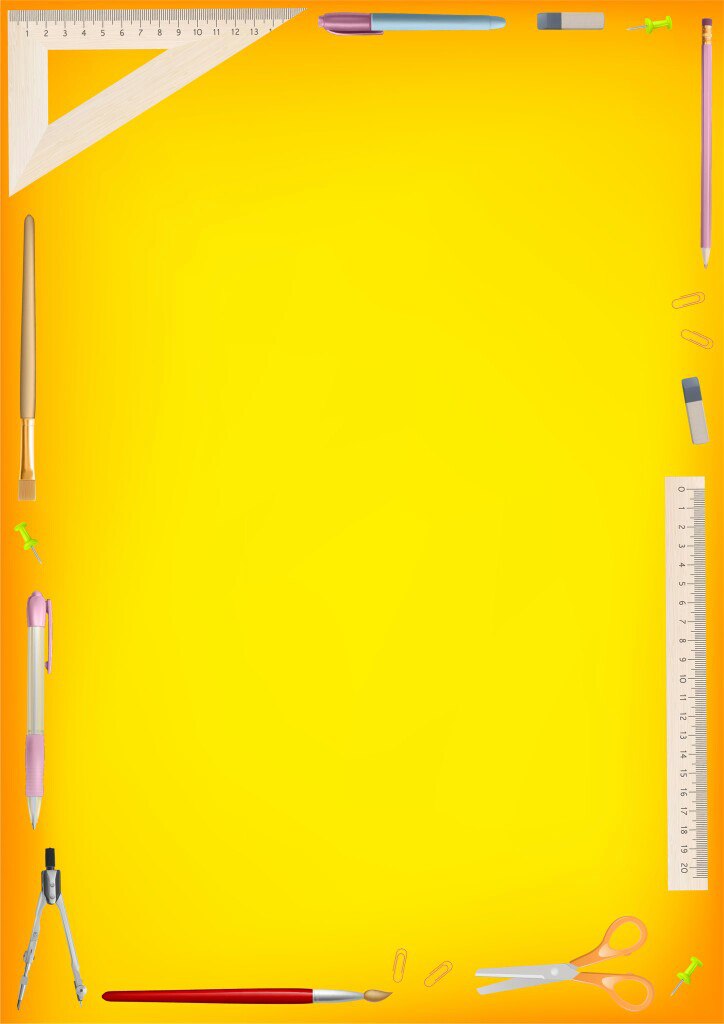 